下の　　　　　　から適切な言葉を選んで穴埋めをしましょう！Q1　　　　　　　　　　　　　　　　　　とは、雇い主が「雇います」、働く人が「働きます」と双方に合意することです。口約束（口頭）でも契約は成立します。☛P９　をチェックQ２　　　　　　　　　　　　　　　　　　　とは、会社の労働条件や規律を統一的に定めたもの（ルール）です。☛P９ をチェックQ３　賃金は、直接労働者に、　　　　　　で、　　　　　　を、毎月１回以上、一定の期日を定めて支払わなければなりません。　　　　　　　　　　　　　　　☛P1１をチェックQ４　労働時間の上限は、法律で、1日　　　　時間以内（休憩時間を除く）、1週間の労働時間は　　　　　　時間以内（休憩時間を除く）と定められています。☛P1３をチェックQ５　会社は、法定労働時間を超えて働いた労働者に原則　　　　割　　　　分以上の割増賃金を支払わなければなりません。　　　　　　　　　　☛P1５をチェックQ６　雇われた日から継続して　　　　か月以上働き、労働日の８割以上出勤した正社員には、　　　　日の年次有給休暇が与えられます。☛P1７をチェックQ７　パワーハラスメントは、使用者や上司からだけではなく、　　　　　　や、長年働いている人からのハラスメントも含まれる。　　　　　　　　　☛P１９をチェックQ8　解雇とは、　　　　　　が一方的に　　　　　　　を辞めさせることです。☛P２１をチェックQ９　　　　　　　　　　　　　　　　労働契約は、いつでも退職することができます。会社の　　　　　　　がなければ退職できないというものではありません。　　　☛P２１をチェックQ１０　　　　　　　　　　　　　　　　労働契約は、原則、期間の途中では退職できません。☛P２１をチェック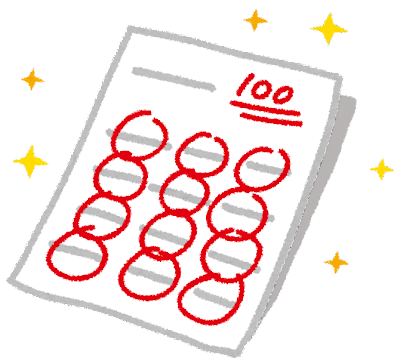    コラム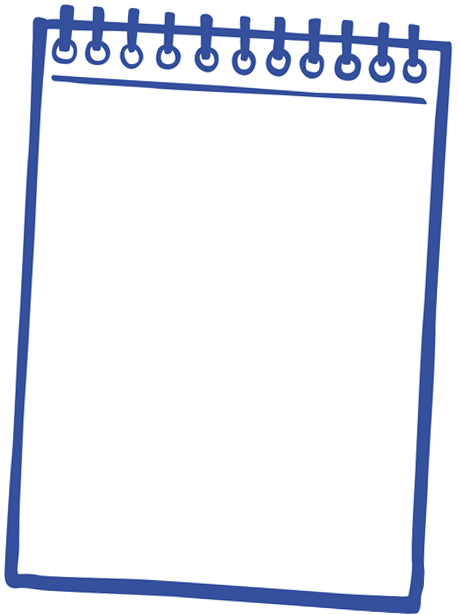 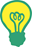 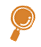 Q1　  労働契約　　　　Q2　  就業規則　　Q3　  通貨、全額　　Q4　  ８、４０　　Q5　  ２、５　　Q6　  ６、１０　　Q7　  同僚　　Q8　  会社、労働者　　Q9　  期間の定めのない、同意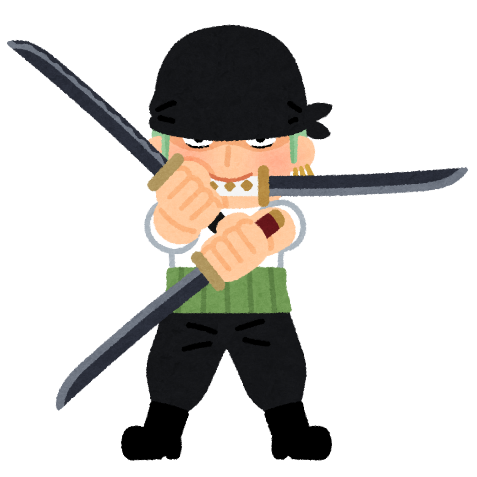 　　Q10 　期間の定めのあるいずれの相談機関も相談は無料です。◆大阪府　労働環境課　（労働相談センター）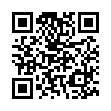 　　どこに何を聞いていいのか分からないとき、質問したい時、に思ったことがあれば、まずはこちらにご相談ください！９：００～１８：００　　毎週木曜日は２０：００までＴＥＬ：06-6946-2600　（詳しくは裏表紙へ）https://rsc-osaka.jp/◆大阪労働局　総合労働相談コーナー　　労働問題に関するあらゆる分野の相談の受付をしています。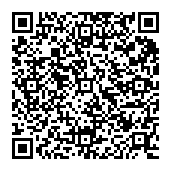 　　（労働条件、、いじめ・嫌がらせなど）　　９：００～１７：００　毎週火曜日は１８：００までＴＥＬ　0120-939-009　／　06‐7660‐0072  https://jsite.mhlw.go.jp/osaka-roudoukyoku/roudoukyoku/kanren_shisetsu/corner.html◆ハローワーク（）　　職業相談、職業紹介・指導、のあっせん、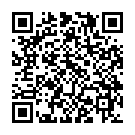 　　雇用保険の給付（仕事探し、、など）　 https://jsite.mhlw.go.jp/osaka-hellowork/◆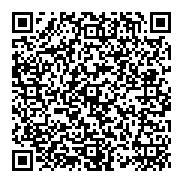 　 賃金、労働時間、労働者の安全と健康の確保などについての（取り締まること）、指導、に基づく、などの事務を行っています。https://jsite.mhlw.go.jp/osaka-roudoukyoku/hourei_seido_tetsuzuki/roudoukijun_keiyaku/list.html◆年金事務所　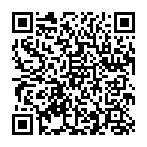 　　厚生年金、国民健康保険に関するお問い合わせ先です。https://www.nenkin.go.jp/section/soudan/osaka/◆（協会けんぽ）大阪支部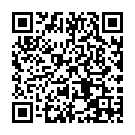 　　健康保険、国民健康保険に関するお問い合わせ先です。　　https://www.kyoukaikenpo.or.jp/shibu/osaka/◆大阪センター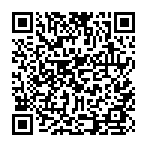 　　障がい者に対する専門的な職業リハビリテーションサービ　　スやに対する相談、地域の関係機関への助言・を行っています。　　https://www.jeed.go.jp/location/chiiki/osaka/◆・センター　　におけるを図るために、び日常生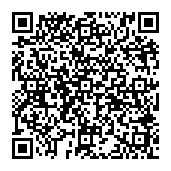 　 活の支援を行っています。また、社会生活上のをとする障がいのある方　　に対して、のや、と　　をり、から・にるまでの・　　・その他のを行っています。https://www.pref.osaka.lg.jp/keikakusuishin/syuuroushien/shuupotsu.html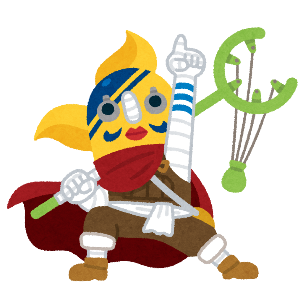 